Worship for Sunday (for family worship – see ‘Roots at home’ www.rootsontheweb.com):   Pause in God’s presencePrince of Peace, Wounded Saviour, Risen Lord we rest in your presence.  Draw us close, wrap us in peace, may we see you and hear you, feel you and know you.  Thank you that you meet us where we are.  There is no barrier that can prevent you reaching us.  We praise you for your resurrection, for the new life you offer us, for the freedom that can be ours.  Empower us to let go of all else on which we rely.  Help us to be still and know that you are God.  Amen. Savour God’s word: Read one or more of these passages and be alert to God’s invitation through them: Psalm 16, Acts 2: 14a, 22-32, 1 Peter 1: 3-9, John 20: 19-31Explore God’s word – in this time how might you allow God’s word to shape you?  In place of a sermon be creative and reflective.  Here are just a few ideas: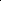 Sit silently with a word of phrase from one of the readingsImagine : Read the account of Jesus’ appearance to his disciples (John 20 v 19 -31).What do you sense, feel, smell, taste, see?  What do you bring to your encounter with Jesus today?  How does His presence make a difference in your life now?  What does it mean for you to hear His words, ‘Peace be with you’? As you reflect on this encounter where do you need to experience releasing/breakthrough in your life?  This Easter what might it mean for you to give Christ unrestricted access to your life to trust Him afresh?  What are the everyday echoes you are noticing that proclaim the wonderful news that He is alive?Look and think: At peace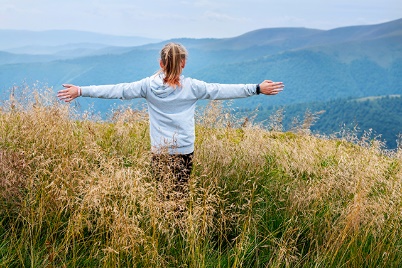 How would you feel about sharing this moment with someone?What experiences make you feel most ‘at peace’?How would you describe/draw peace to someone else?Read: Sonnet by Malcolm Guite celebrating St. Thomas“We do not know… how can we know the way?”Courageous master of the awkward question,You spoke the words the others dared not sayAnd cut through their evasion and abstraction.Oh doubting Thomas, father of my faith,You put your finger on the nub of thingsWe cannot love some disembodied wraith,But flesh and blood must be our king of kings.Your teaching is to touch, embrace, anoint,Feel after Him and find Him in the flesh.Because He loved your awkward counter-pointThe Word has heard and granted you your wish.Oh place my hands with yours, help me divineThe wounded God whose wounds are healing mine.Listen/singChrist is alive!					https://youtu.be/GRQoeitN5nA Christ the Lord is risen today		 	https://youtu.be/7gQuPZ6VE20Give thanks to the Lord				https://youtu.be/gUH_NzfRmbsWhen I feel the touch			 	https://youtu.be/tUoS5e1WNyo  PrayFor people and places who are yearning for peace of mind, body or spirit today;For all engulfed and imprisoned by fear;For the lonely and all who feel themselves beyond God’s reach;For all world leaders that they may strive for peace with justice for allFor charities struggling with the current circumstancesFor our congregation at Berkley Street, and James their minister;Lord, today I especially pray ….The Lord’s prayerCreate:  What examples of peace can you spot around you this week?  However you experience peace could you capture this tangibly in image or word?  If so please email it to Frank (snhmcc@outlook.com) so we can all benefit.BlessingChrist our risen Saviour we delight in your presence.  You travel before us, with us and remain after we have journeyed on.  This week may we breathe your peace into our connections, prayers and routines.  May we feel the touch of your love upon us, those whom we love and those whom we pray for.The Lord bless you and keep you, those who you love and those for whom you pray.  Amen.